Информация о кафедре латинского и иностранных языков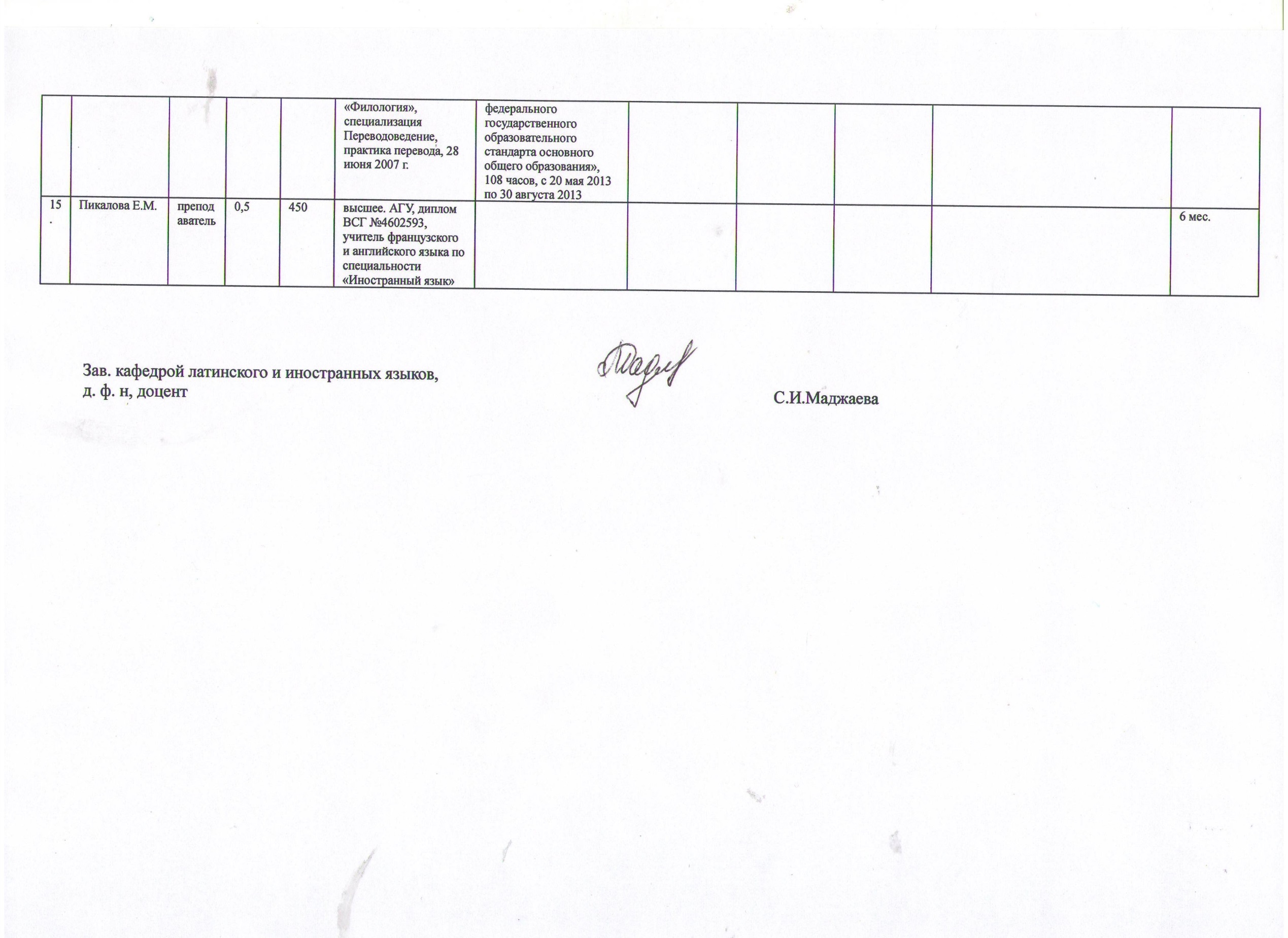 № п/пФИО сотрудника  ППСДолжность (с указанием совмещения, совместительства)Кол-во занимаемых ставокОбъём педагогической нагрузки (отдельно по каждой должности)Сведения об образовании (диплом, переподготовка), с указанием серии номера документа, полного названия учебного учреждения, года окончания, специальности, квалификации по дипломуСведения о специализации, повышении квалификации (сертификат специалиста, удостоверение о повышении квалификации) с указанием серии номера документа, полного названия учебного учреждения, года окончания, тематики обучения) Действующие в течении пяти летСведения о наличии учёной степени (серия, номер диплома, кем выдан, дата выдачи)Сведения о наличии учёного звания (серия, номер аттестат, кем выдан, дата выдачи)Наличие правительственных наград (когда и чем награждён)Переченьнаучных трудов,патентов, грантов изобретений за последние 2 годаСтаж: общий, стаж, стаж научно-педагогический, стаж работы в университете1.Маджаева С.И.Зав.каф.1.0600высшее, диплом Г-1 № 649825 Астраханский государственный педагогический институт, 1980, по специальности Английский и немецкий язык, и присвоена квалификация «учитель немецкого и английского языков средней школы», 02 июля 1980.2013 сертификат участника конференции, г. Уфа 20-21 июня 2014Курсы повышения квалификации Преподаватель высшей школы – образовательная программа АГМА, 2015-2016ГАОУ АО ДПО «Астраханский институт повышения квалификации и переподготовки, курсы по модулю накопительной системы «Содержание образования, образовательные области и программы. Современные педагогические технологии»д. ф. н., доцентДиплом доктора наук ДДН № 025225 от 21.0313, присуждена ученая степень Доктора филологических наук.Аттестат доцента по кафедре ДЦ№ 057274, г. Москва, 31.12.13, присвоено ученое звание доцента по кафедре иностранных языков.Аттестат доцента по кафедре ДЦ№ 057274, г. Москва, 31.12.13, присвоено ученое звание доцента по кафедре иностранных языков.Преимущества коллективного способа обучения (статья) Традиции и новации в преподавании русского языка и культуры речи // материалы 1 Международной научно-практической Интернет-конференции / Под ред. А.Х. Сатретдиновой. Изд-во ГБОУ ВПО АГМА «Астраханская государственная медицинская академия», 2013. – С. 49-56. Лингвоэкологические проблемы языка медицины (статья) Эмотивная лингвоэкология в современном коммуникативном пространстве: коллект. монография (науч. ред. Проф. В.И. Шаховский, отв. ред. проф. Н.Н. Панченко). – Волгоград: Изд-во ВГСПУ «Перемена», 2013. С. 217-226 Специфика терминологической номинации в языке медицины Сб АГМА, 2013 Медицинский термин как предмет изучения в когнитивном терминоведении (статья) Гуманитарные исследования. Журнал фундаментальных и прикладных исследований. – Астрахань: Астраханский государственный ун-т. Изд. Дом «Астраханский ун-т». 2013, №3(47). С. 45-49 Специфика терминологической номинации в языке медицины (статья) Труды АГМА. Том 43 (XVII). –Астрахань, 2013. – C. 46-50 Терапевтическая функция языка в медицине (статья) Язык медицины: материалы всероссийской научно-методической конференции «методические и лингвистические аспекты международной медицинской терминологии» / Ред.кол.: Н.Н. Крюков, В.Ф. Новодранова, Е.В. Бекишева, Т.В. Куркина, О.М. Рылкина. – Самара, ООО «Порто-принт», 2013 – С. 143-149 Проблемы глобализации языка медицины (статья) Вестник Челябинского гос. ун-та. Серия: Философия. Социология. Культурология. Вып. 31. №38 (329). 2013. – С. 67-71  Эмоциогенность медицинского термина  (статья) Человек в коммуникации: от категоризации эмоций к эмотивной лингвистике. Сб. науч. трудов, посвященный 75-летию профессора В.И. Шаховского. – Волгоградское научное изд-во, 2013. – С. 232-236. Глобализация медицинской терминологии (статья) Вестник Челябинского гос. ун-та. – Серия: Филология. Искусствоведение. Вып. 73. № 1(292), 2013. С. 96-99. Медицинский термин как предмет изучения в когнитивном терминоведении // Гуманитарные исследования. Журнал фундаментальных и прикладных исследований. – Астрахань: Астраханский государственный ун-т. Изд. Дом «Астраханский ун-т». 2013, №3(47). С. 45-49 Проблемы глобализации языка медицины // Вестник Челябинского гос. ун-та. Серия: Философия. Социология. Культурология. Вып. 31. №38 (329). 2013. – С. 67-71 Врач как предмет изучения в антропологическом аспекте // Edukacia dla przyszlosci, tom X, Bialystok, 2014. – 87-96pp. Cognitive aspects of new medical terms (on the material of the field of medicine “Diabetes mellitus” and “AIDS” (статья) // Terminology science in Russia today. From the Past to the Future. - Frank and Timme, Berlin, 2014. – 267. -275pp. Врач как предмет изучения в антропологическом аспекте (статья) Edukacia dla przyszlosci, tom X, Bialystok, 2014. – 87-96pp. К вопросу о функционировании термина в медицинском дискурсе Гуманитарные исследования. Журнал фундаментальных и прикладных исследований. – Астрахань: Астраханский государственный ун-т. Изд. Дом «Астраханский ун-т». 2014, №4(47). С. 20-23 Cognitive aspects of new medical terms (on the material of the field of medicine “Diabetes mellitus” and “AIDS” (статья) Terminology science in Russia today. From the Past to the Future. - Frank and Timme, Berlin, 2014. – 267. -275pp. Глобализация медицинской терминологии в сфере универсальных заболеваний современного человека Русский язык как средство межкультурной коммуникации и консолидации современного общества: материалы международной научно-  практической конф. Оренбург: Изд-во ОГПУ 207. С. 208-211. Соотношение национального и интернационального в медицинской терминологии Языковые способы эксплицирования консультативной тактики медицинского дискурса при заболевании СПИДом. Стерлитамак Формирование коммуникативной компетенции врача  Ижевск. Сб. тр., посвящ. Памяти проф. С.Я. Гельберг. С.167-169.   Экологичность термина СПИД  Экология русского языка: Материады 5-й Международной конференции. – Пенза: Изд-во Пенз. Гос. ун-та им. В.Г. Белинского. С. 193-199 Терапевтическая функция языка в медицине  Язык медицины: материалы всероссийской научно-методической конф. «методические и лингвистические аспекты междунар. ед. терминологии» /редюкол. Н.Н. Крюков, В.Ф. Новодранова, Е.В. Бекишева, Т.В. Куркмна, О.М. Рылкина. – Самара: ООО «Порто-принт». 220с. (вып. 4) С. 143-149 Проблемы глобализации языка медицины  Челябинск Эмоциогенность мед. Термина   Волгоград Преимущество коллективного способа обучения  Астрахань36 лет;10 лет2.Волошенко К.В.Ст.пр.1.51350высшее, диплом ЦВ № 416871 Астраханский государственный медицинский институт им. А.В. Луначарского. по специальности «Лечебное дело», квалификация врача, 1 июля 1994.Курсы повышения квалификации Преподаватель высшей школы – образовательная программа АГМА, 2015-2016к. м. н.Диплом кандидата наук КТ № 116765 5 марта 2004, степень кандидата медицинских наук.15 лет3.Абасова Э.Ш.ассистент, преподаватель, ст.лаборант0.50.50.54504501982-87 -     Астраханский пединститут, факультет иностранных языков, отделение английского и немецкого языков; диплом с отличием ИВ №929470Квалификация: учитель английского и немецкого языков1991-92 -    Курс практической психологии в Астраханском филиале Московского института повышения квалификации работников образования, диплом о переподготовке № 296 Квалификация: школьный практический психолог1995 – интенсивный курс перевода и подготовки к сдаче TOEFL в образовательном центре «Тенгизшевройла» (сертификат)Почетная грамота от руководства школы за многолетний и добросовестный труд в деле воспитания учащихся (2005), благодарственные записи в трудовой книжке.27 лет4.Дъякова Е.М.преподаватель1.0900высшее, АГУ, диплом КП № 29883,  учитель французского и немецкого языков по специальности «Иностранный язык», 16  июня 20122.5 лет5.Иукуридзе А.В.ст.лаборант1.0______АГПИ им. Кирова, диплом ЭВ №015436, квалифакиция учитель русского языка, литературы, географии, 17 июня 199520 лет, 12 лет в академии6.Касимцева Л.М.ст.преподаватель1.0900высшее, АГУ, диплом , учитель французского и китайского языков, июнь 2009ФГБОУ ВПО АГУ по программе «Английский язык для взрослых (2 –й этап», 01 октября 2011 по 31 января 2012.ГОУ ВПО АГУ по программе «Английский язык» 01.02.11 по 31.05.11.5.5 лет7.Киселева Л.А. ст.преподаватель1.0900высшее, ДВС 0658175,  учитель немецкого и английского языков по специальности «Филология»24 июня 2000Преподаватель высшей школы – образовательная программа АГМА, 2013-2014Повышение квалификации в Гете институте ( 14.11 11 – 16.11.11).Киселева Л.А. «Новый подход к определению термина» // Труды АГМА – Астрахань, 201413.5 лет8.Календр А.А.ст.преподавательассистент1.00.5900450высшее, АГУ, диплом ВСГ 0309048,  учитель немецкого и английского языков по специальности «Иностранный язык» 26.06.2006.ГАОУ АО ДПО «Астраханский институт повышения квалификации и переподготовки, курсы по модулю накопительной системы «Содержание образования, образовательные области и программы. Современные педагогические технологии»Календр А.А. «Семантика и этимология терминов желудочно-кишечного тракта»// Труды АГМА- Астрахань,2014.7.5 лет;2 года9.Лукоянова Т.В.ст.преподаватель1.0900высшее,  АГУ, диплом с отличием ВСБ 0261448, учитель немецкого и английского языков по специальности «Филология»27 июня 2003ГОУ ВПО АГУ  по программе «Современные методики преподавания английского языка в сфере профессиональных коммуникаций» 10 февр. 2011 по 16 февр. 2011.Повышение квалификации в Гете институте (14.11 11 – 16.11.11, 30.01.12-01.02.12., 11.04.13).Преподаватель высшей школы – образовательная программа АГМА, 2013-2014Почётная грамота за долголетний и добросовестный труд в связи с 95 летием АГМА, 2013 годСтатья «Особенности наименования хирургических инструментов в немецком языке»напечатаноГуманитарные исследования. Журнал фундаментальных и прикладных исследований. - Астраханский государственный университете. Издательский дом «Астраханский университет». – 2013. - №2 (46).Статья «Некоторые терминологические аспекты клинических наименований в немецком языке» напечатаноЯзык медицины: материалы всероссийской научно-методической конференции «методические и лингвистические аспекты международной медицинской терминологии». Выпуск 4. – Самара: ООО «Порто-принт», 20135 стр.Статья «Когнитивное терминоведение как одно из направлений современной лингвистики»  напечатанонаучный журнал «Linguamobilis». – Челябинск, 2014.6 стр.Статья «Причины разнообразия определений понятия “термин”» напечатано«Ученые записки». Электронный научный журнал Курского государственного университета. – Курск, 20148 стрСтатья «Этапы развития медицинского терминоведения»напечатаноСборник научно-практической конференции, посвященной 96-летию вуза, по актуальным вопросам медицинской науки и биологии. - Астрахань, 20144 стр.Статья «Фрейм как одна из основных категорий когнитивной лингвистики»напечатаноНаука и образование в глобальных процессах: материалы Международной научно-практической конференции. – Уфа: РИО ИЦИПТ, 20147 стр.Статья «Метафора как одно из важных орудий мышления»принята к печатиЯзык медицины: материалы всероссийской научно-методической конференции «методические и лингвистические аспекты международной медицинской терминологии». Выпуск 5. – Самара: ООО «Порто-принт», 20146 стр.Статья «Метафоры-термины в подсистеме «хирургический инструментарий» в немецком языке»принята к печатиЮбилейный сборник в честь доктора филологических наук, профессора В.Ф. Новодрановой (выйдет в серии «Когнитивные исследования языка»)6 стр.Русско-немецкий словарь терминов раздела «хирургический инструментарий»на правах рукописи11 лет10.Петрова С.В.преподаватель, ст. преподаватель1.00.5900450высшее, АГУ, диплом ВСБ 0810284 , учитель английского и изобразительного искусства по специальности «Иностранный язык с дополнительной специальностью «Изобразительное искусство» 25 июня 2005Курсы повышения квалификации Преподаватель высшей школы – образовательная программа АГМА, 2015-2016С. В. Петрова «Семантика и этимология английских названий инфекционных заболеваний» // Труды АГМА – Астрахань, 2013;С. В. Петрова «Методы обучения лексике в неязыковом вузе» // Труды АГМА – Астрахань, 2014;С. В. Петрова «Учебно- методическое пособие по английскому языку для студентов », Астрахань, 2013 (в соавторстве с Л.А.Татариновой);С. В. Петрова «Семантическая вариантность терминов инфектологии»// Москва, юбилейный сборник, в печати 2015 (в соавторстве с С.И.Маджаевой)3) Календр А.А. «Семантика и этимология терминов желудочно-кишечного тракта»// Труды АГМА- Астрахань,2014.9.5 лет11.Мальцева С. А.ассистент0.5дикретвысшее, АГУ, диплом №13334, 30.06.08 на Чистякову С.А., ,  учитель немецкого и английского языков по специальности «Иностранный язык», ВСГ 2581663  №133420 апреля 2009 участие в семинаре повышения квалификации Немецкого культурного центра им. Гете, тема: Использование мультимедийных средств обучения в образовательном процессе»12 -22 мая 2009 обучение в АГУ по программе «Основы педагогики и психологии»№ уд. 329621-23 сентября 2009 участие в семинаре повышения квалификации Немецкого культурного центра им. Гете, тема: Обучение немецкому языку а профессиональных целях…»15 декабря 2009 18  февраля 2010 краткосрочное обучение в АГМА по теме: Формирование здорового образа жизни» рег. № 20814-16 ноября 2011 участие в семинаре повышения квалификации Немецкого культурного центра им. Гете, тема: Развитие устной речи  в профессионально-ориентированном обучении нем. яз.6,5 лет12.Уразалиева А.Р.ст.преподаватель ст.лаборант1.00.5900высшее, АГУ, диплом ВСБ №0261478, учитель немецкого и французского языков по специальности «филология» 27.06.2003Аспектуальная семантика глагольно-именных словосочетаний во французском языке.    Материалы международной научно-практической конференции   АГУ - 20149.5 лет13.Чурушкина А.Н.преподаватель0.5450высшее, АГУ, диплом с отличием ВСА 0161481, учитель немецкого и английского языков по специальности «Филология», 25 июня 2004.«Гранты: от заявки до отчета», АГУ, 24-25 мая 2010.V Международная Школа перевода Союза переводчиков России, 5-12 июля 2011.АГУ «Профессионально-ориентированное обучение иностранным языкам и переводу, 08 июня 2012 по 09 ноября 2012.к. ф. н., диплом ДКН №181199 от 25.03.2013, степень кандидата филологических наук.11 лет14.Путинцева А.Н.лаборант0.5_______г. Ростов-на-Дону Южно-Российский гуманитарный институт, диплом ВСГ 0622796, квалификация филолог по специальности ГАОУ АО ДПО «Астраханский институт повышения квалификации и переподготовки, курсы по программе «Теория и методика реализации 7.5 лет; 4 года